「天然氣事業對工業、電業、汽電共生系統或運輸用戶自設輸氣管線定期檢查項目」之審查作業程序（一）法源依據：「天然氣事業法」第四十九條：天然氣事業應定期檢查工業、電業、汽電共生系統或運輸用戶自設之輸氣管線，並記載其結果；如不合規定，應通知用戶限期改善。前項定期檢查之項目、期限、費用計算方式及作業方式，應報經直轄市、縣（市）主管機關轉請中央主管機關核定。（二）審查原則處分態樣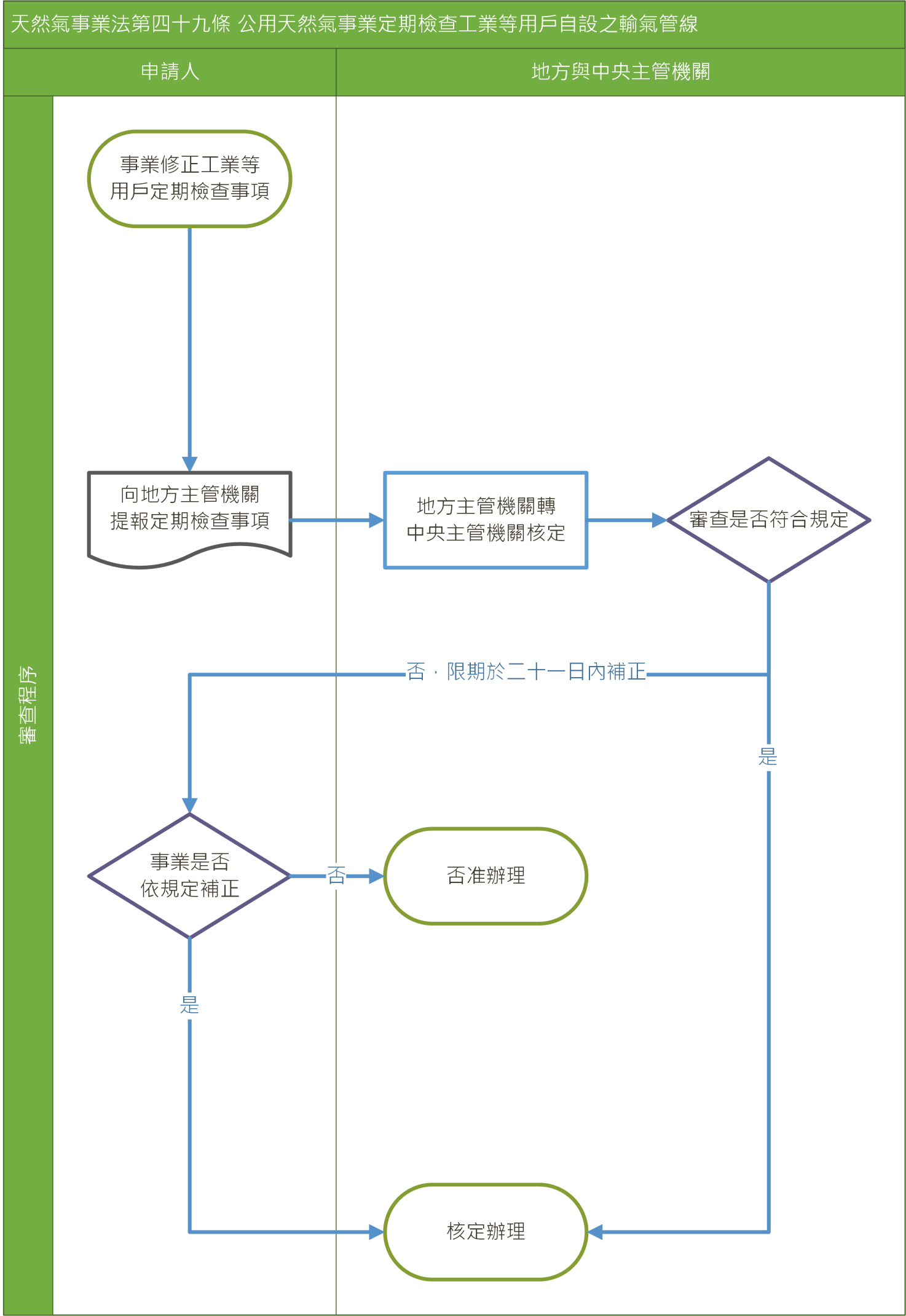 程序公用天然氣事業提報定期檢查事項，是否經直轄市、縣（市）主管機關轉請中央主管機關。項目及內容定期檢查事項包括：檢查項目（高、中與低壓管線）。期限（依公用天然氣事業與用戶之約定或合約）。費用計算方式（含工資及材料費用）。作業方式（事前通知等）。內容審查：管線洩漏之虞（如有鏽蝕情形）認定標準應明確。期限應明確。檢查人員之資格為甲級或乙級專業人員。明確收費項目之費用計算方式。檢查不合格用戶應敘明原因，並追蹤改善，保存紀錄。更換之管線及其相關零件之材質應符合標準。檢還補正定期檢查事項文件內容，有不符規定者，限期於能源局發文日起二十一日內補正。否准辦理逾期未依規定補正者，否准辦理。核定辦理定期檢查事項文件符合規定者，核定辦理。